Ticagrelor frente a Clopidogrel en pacientes con síndrome coronario agudoSi se definió correctamente el cuestionamiento del estudio.Es un estudio multicentrico, doble ciego, aleatorizado de la utilización  y comparación de ticagrelor y clopidogrel para la prevención de eventos vasculares.Si se estudia a pacientes con antecedentes de Sx coronario con o sin elevación del STNo se especifica la edad pero si la condición de antecedentes vasculares.Es un estudio donde se intenta comparar el efecto del ticagrelor y el clopidogrel en la prevención de muertes por IAM, ictus y otras causas vasculares.En este estudio los resultados dieron favorables para ticagrelor ya que este redujo significativamente las tasas de muerte por causas vasculares, IAM, ictus.Asimismo también dio  como resultado que no incrementa la tasa total de hemorragia grave. Acorde a los resultados del estudio Ticagrelor redujo significativamente la tasa de muertes por causas vasculares, infarto de miocardio o ictus, sin incrementar la tasa total de hemorragias graves, Por lo que considero que este fármaco estaría excelente incorporarlo a los pacientes con Sx coronario con o sin elevación del ST aunque, habría otros factores a considerar como el precio y disponibilidad de este fármaco.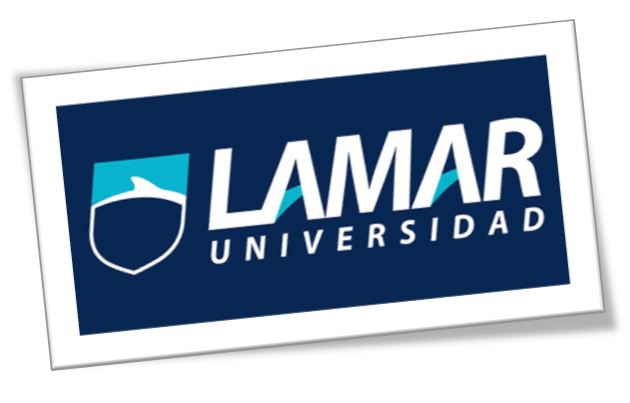 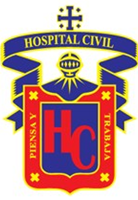 